 ¡Descubra lo que hace que el Yukón sea diferente!4 ó 5 días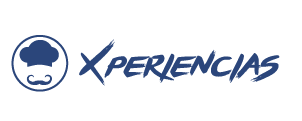 Llegadas: diariasDía 1. México – Vancouver – WhitehorseUna vez en el aeropuerto lo recibirá un representante local quien le dará la bienvenida a Yukón y lo llevará a su hotel. * Una vez que se haya registrado en el hotel, tendrá una reunión orientativa en la que se le informará detalles sobre su estancia. Podrá dedicar el resto del día a lo que más le apetezca hasta la noche en la que tendrá la primera oportunidad de ver la Aurora Boreal, también conocida como las Luces del Norte, es un espectáculo de cargas eléctricas y magnéticas en el aire, que salpican el cielo con una multitud de majestuosos colores. Esta noche es su primera oportunidad de contemplar este increíble fenómeno. En grupos pequeños partirán del hotel a las 22:00 hrs hacia un lugar privilegiado en el que podrá contemplar la Aurora Boreal disfrutando de un refrigerio y una bebida caliente. Contemple la belleza sublime de esta fascinante gama de colores rojos, azules, verdes y violetas en un entorno idílico mientras se relaja en una carpa canadiense o una acogedora cabaña calefaccionada. El regreso al hotel es aproximadamente a la 2:30 h. La siguiente noche tendrá otra oportunidad para volver a contemplar la Aurora Boreal. Alojamiento.Día 2. WhitehorseEn la mañana del día 2, disfrutará de una excursión de la pintoresca ciudad de Whitehorse, un antiguo asentamiento de la época de la fiebre de oro, con impresionantes montañas y glaciares como telón de fondo. Descubra lugares destacados de este pueblo, como Main Street, la Estación de trenes de White Pass, el Rascacielos de troncos, la Iglesia de troncos, el barco a vapor SS Klondike, las escalas para peces y el lago Schwatka. Podrá optar por relajarse en el cálido y acogedor hotel o reservar alguna actividad opcional como, por ejemplo: algún paseo en trineo tirado por perros, probar la pesca en hielo, hacer alguna excursión aérea o una caminata en raquetas de nieve. Tendrá la oportunidad de ver la Aurora Boreal todas las noches durante su estancia. Mientras esperan que aparezcan las luces, todos estarán invitados a participar en algunos memorables juegos nocturnos del invierno en Yukón. Para terminar un día espectacular, usted también viajará a las aguas termales de Takhin (día 2 o 3; entrada incluida). ¡La piscina de aguas termales al aire libre proporciona un santuario cálido en medio del frío y es una actividad que debe hacer durante su visita a Whitehorse! (Las visitas a Yukón Wildlife Preserve y las aguas termales Takhini están incluidas para llegadas solamente desde octubre 01 hasta noviembre 30). Alojamiento Día 3. WhitehorseEn caso de que no se haya realizado la excursión a las aguas termales y la reserva, se realizarán este día. (Indicación se dará una vez estén en destino). AlojamientoDía 4. Whitehorse*Para pasajeros que hayan elegido el itinerario de 4 días, favor de programar su traslado tipo shuttle hacia el aeropuerto en la recepción con antelación, para que tomen su vuelo de retorno sin algún inconveniente. Fin del viaje y de los servicios. Para pasajeros que hayan elegido el itinerario de 5 días, esté día será libre para actividades opcionales (ver día 2). AlojamientoDía 5. Whitehorse – MéxicoHoy finaliza su experiencia boreal en el Yukón, favor de programar su traslado tipo shuttle hacia el aeropuerto en la recepción con antelación, para que tomen su vuelo de retorno sin algún inconveniente. Fin del viaje y de los servicios. Se requiere eTA para viajar a Canadá Servicios en inglésINCLUYE:Recogida y bienvenida en el aeropuerto de Whitehorse (inglés).Reunión orientativa después de la llegada (inglés) – solo disponible hasta las 20:30 horas. Pasajeros que lleguen después de esta hora deberán tomar el shuttle complementario desde el aeropuerto al hotel. Traslado del aeropuerto de Whitehorse al hotel.3 ó 4 noches en Whitehorse.Día 2 - Visita guiada de Whitehorse (inglés). Día 2 ó 3 - Excursión a la reserva ecológica y a las aguas termales de Takhini (fechas de llegada, del 1 de octubre al 30 de noviembre) (inglés).3 ó 4 excursiones nocturnas para contemplar la Aurora Boreal, incluye traslado desde/hacia el hotel (inglés). Bebidas calientes y aperitivos para disfrutar mientras contempla la Aurora Boreal NO INCLUYE:Boleto de avión ImpuestosPropinasActividades y alimentos no descritos en el itinerarioRopa invernalIMPORTANTE:Edad mínima para este itinerario 6 años sin excepciones por seguridad del pasajeroSujeto a Black outs y del 21 al 31 dec. Se requiere ropa especial de invierno consultar.3 NOCHES  160 USD por persona 4 NOCHES 170 USD por personaPasajeros que lleguen en vuelos después de las 20:30 hrs deberán tomar un shuttle complementario sin costo (sólo propina) al hotel, tiempo aprox 30 min o tomar un taxi con costo de 25 dólares canadienses aproximados También no tendrá incluida la primera noche de excursión nocturna.La observación de auroras en un fenómeno de la naturaleza depende de condiciones meteorológicas, por lo cual sugerimos un mínimo de 3 noches para tener mayor oportunidad de apreciarlas. Dicho esto, no podemos garantizar la observación de las mismas.HOTELES PREVISTOS O SIMILARESHOTELES PREVISTOS O SIMILARESHOTELES PREVISTOS O SIMILARESCIUDADHOTELCATWHITEHORSEBEST WESTERN GOLD RUSH INNTTARIFAS POR PERSONA EN USDTARIFAS POR PERSONA EN USDTARIFAS POR PERSONA EN USDTARIFAS POR PERSONA EN USDTARIFAS POR PERSONA EN USDTARIFAS POR PERSONA EN USDPROGRAMA 4 DÍASDBLTPLCPLSGLMNRTERRESTRE590570560790430TERRESTRE Y AEREO9309109001130770PROGRAMA 5 DÍASDBLTPLCPLSGLMNRTERRESTRE730700690990520TERRESTRE Y AEREO1070104010301330860RESERVACIÓN DE AÉREO CON AIR CANADA MEX/YVR/YXY/YVR/MEXRESERVACIÓN DE AÉREO CON AIR CANADA MEX/YVR/YXY/YVR/MEXIMPUESTOS (SUJETOS A CONFIRMACIÓN): 350 USDIMPUESTOS (SUJETOS A CONFIRMACIÓN): 350 USDSUPLEMENTO DESDE EL INTERIOR DEL PAÍS: CONSULTARSUPLEMENTO DESDE EL INTERIOR DEL PAÍS: CONSULTARTARIFAS SUJETAS A DISPONIBILIDAD Y CAMBIO SIN PREVIO AVISO TARIFAS SUJETAS A DISPONIBILIDAD Y CAMBIO SIN PREVIO AVISO SE CONSIDERA MENOR DE 6 A 11 AÑOSSE CONSIDERA MENOR DE 6 A 11 AÑOSEDAD MINIMA 6 AÑOS, SIN EXCEPCIONESEDAD MINIMA 6 AÑOS, SIN EXCEPCIONESVIGENCIA: 18 AGO/20 DIC ´19 Y 26 DIC ´19/12 ABR ´20 (EXCEPTO NAVIDAD, VIGENCIA: 18 AGO/20 DIC ´19 Y 26 DIC ´19/12 ABR ´20 (EXCEPTO NAVIDAD, AÑO NUEVO, PUENTES Y DÍAS FESTIVOS, CONSULTE SUPLEMENTOS)